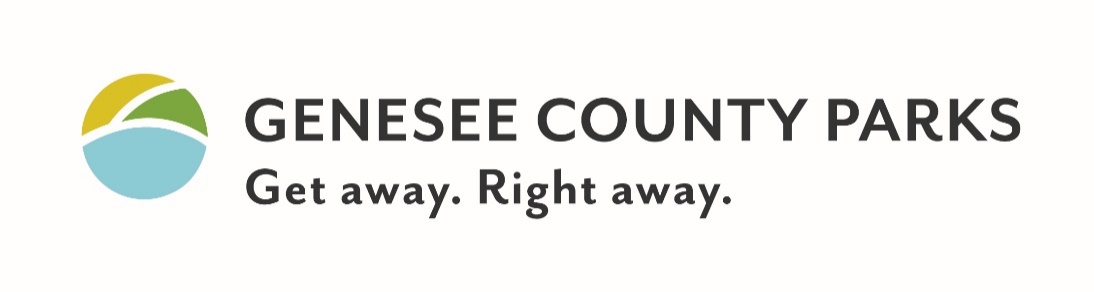 COMMISSION MINUTES:   	November 16, 2023MEMBERS PRESENT IN-PERSON:	
President Joe Krapohl	Vice President James WashingtonSecretary Anne FigueroaCommissioner James AveryCommissioner Michelle DavisCommissioner Michael J. KeelerCommissioner Cathy LaneCommissioner Gloria NealyMEMBERS ABSENT: 	Commissioners Domonique Clemons, Kevin SylvesterSTAFF PRESENT IN-PERSON:	Barry June, Director; Patrick Linihan, Deputy Director; Melissa Gagne, Parks Operations Manager; Leisa Gagne, Financial Affairs Officer; Cassie Voelker, Accountant; David Dwyre, Chief Ranger; Nancy Edwards, FRWC Executive Director; Nicole Ferguson, Chief Park Naturalist; Courtney Prout, Park NaturalistOTHERS PRESENT:	Tom Kehoe, 4304 E Stanley, Genesee, MI
CALL TO ORDER.  President Joe Krapohl presided and called the meeting to order at 10:01 AM.
PUBLIC COMMENT - GENERAL. Anyone wishing to address the commission must state their name and address and they have 3 minutes to speak.Public comment received.PUBLIC COMMENT – 5-YEAR PARKS PLAN FOR DNR.  Anyone wishing to address the commission must state their name and address they have 3 minutes to speak.	Public comment received.CONSENT AGENDA. President Joe Krapohl asked Commissioners if there were any items they wish to remove from the consent agenda for discussion. No items were removed.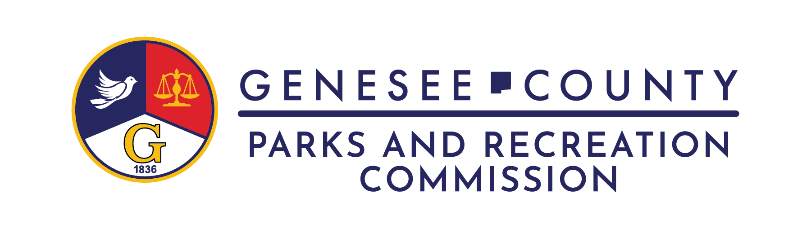 ACTION TAKEN:Motion by Commissioner KeelerSupported by Commissioner WashingtonMOTION AND SUPPORT TO APPROVE ITEMS A-C AS LISTED IN PACKET.ROLL CALLYEAS: 	Avery, Davis, Figueroa, Keeler, Krapohl, Lane, Nealy, WashingtonNAYS:	NoneABSENT: Clemons, SylvesterMOTION CARRIED 8-0-2DIRECTOR’S REPORTREQUEST TO APPROVE PROPOSED 5-YEAR PARKS PLAN FOR DNRRequest to approve the proposed 5-Year Parks Plan for the Michigan Department of Natural Resources, valid 2024-2029. Having an approved plan on file with the DNR ensure eligibility to apply for grants. Public review of the draft plan was made available October 16 – November 16 at seven district libraries and digital by request. Request for public review and public comment was advertised via social media, website, and local print.Krapohl: Corrections have been submitted to Melissa.Keeler: Did we have a consultant complete this?June: We did it in-house.Washington: Is it very different from the last plan?June: It is similar with updated information and updated survey results.ACTION TAKEN:Motion by Commissioner KeelerSupported by Commissioner WashingtonMOTION AND SUPPORT TO APPROVE THE PROPOSED 5-YEAR PARKS PLAN AND REFER TO BOC APPROVAL PROCESS. ROLL CALLYEAS: 	Avery, Davis, Figueroa, Keeler, Krapohl, Lane, Nealy, WashingtonNAYS:	NoneABSENT: Clemons, SylvesterMOTION CARRIED 8-0-2REQUEST TO AWARD ITB #23-339 – UNARMED SECURITY SERVICES AT CRVRequest to award ITB #23-339 to Securitas Security Services USA, Inc. The bid was advertised by the Genesee County Purchasing Department. Five bids were received. Securitas was the lowest bid. The initial term commences January 6, 2024, through January 25, 2025. NO USE OF COUNTY GENERAL FUND.ACTION TAKEN:Motion by Commissioner WashingtonSupported by Commissioner FigueroaMOTION AND SUPPORT TO AWARD ITB TO SECURITAS SECURITY SERVICES AND REFER TO BOC APPROVAL PROCESS.ROLL CALLYEAS: 	Avery, Davis, Figueroa, Keeler, Krapohl, Lane, Nealy, WashingtonNAYS:	NoneABSENT: Clemons, SylvesterMOTION CARRIED 8-0-2REQUEST TO AWARD RFP #23-342 – CHEVY COMMONS PLAY GARDEN SERVICESRequest to award RFP #23-342 to Michan Van Valkenburgh Associates, Inc. (MVVA) for a total contract amount not to exceed $892,000.00. The bid was advertised by the Genesee County Purchasing Department. Four firms submitted proposals. Three respondents were invited to participate in interviews. MVVA received the highest score of the evaluation process, meeting the needs of the project. NO USE OF COUNTY GENERAL FUND. NO USE OF PARKS FUND. This project is being fully funded by ARPA funds.Keeler: Where will the playground be?June: That is to be determined. Somewhere in the area of Chevy Commons and the Confluence area.Keeler: Close to the lot?June: Yes.ACTION TAKEN:Motion by Commissioner LaneSupported by Commissioner WashingtonMOTION AND SUPPORT TO AWARD RFP TO MVVA AND REFER TO BOC APPROVAL PROCESS.ROLL CALLYEAS: 	Avery, Davis, Figueroa, Keeler, Krapohl, Lane, Nealy, WashingtonNAYS:	NoneABSENT: Clemons, SylvesterMOTION CARRIED 8-0-2REQUEST TO APPROVE PROPOSED 2024 PARKS COMMISSION MEETING SCHEDULERequest to approve the proposed 2024 Parks Commission meeting schedule.ACTION TAKEN:Motion by Commissioner WashingtonSupported by Commissioner FigueroaMOTION AND SUPPORT TO APPROVE PROPOSED 2024 PARKS COMMISSION MEETING SCHEDULE.ROLL CALLYEAS: 	Avery, Davis, Figueroa, Keeler, Krapohl, Lane, Nealy, WashingtonNAYS:	NoneABSENT: Clemons, SylvesterMOTION CARRIED 8-0-2REQUEST TO APPROVE EXPENSE – CXT INC.Request to approve expense to CXT Inc. for the purchase of one (1) double vault style restroom, in the amount of $79,251.00, to be placed at Richfield County Park in support of the development project associated with the awarded Michigan Natural Resources Trust Fund grant TF22-0035. Sourcewell Contract #081721. NO USE OF COUNTY GENERAL FUND.Keeler: How old are the restrooms at Richfield?June: Very. They are the oldest.ACTION TAKEN:Motion by Commissioner WashingtonSupported by Commissioner KeelerMOTION AND SUPPORT TO APPROVE EXPENSE AND REFER TO BOC APPROVAL PROCESS.ROLL CALLYEAS: 	Avery, Davis, Figueroa, Keeler, Krapohl, Lane, Nealy, WashingtonNAYS:	NoneABSENT: Clemons, SylvesterMOTION CARRIED 8-0-2PRESENTATION: OUTREACH EFFORTS – COURTNEY PROUT, PARK NATURALISTKrapohl: Thank you on behalf of the Commission – compliments.OLD/NEW BUSINESS— None.OPPORTUNITY FOR COMMISSIONERS TO ADDRESS THE COMMISSIONKeeler: Compliments to the bike trail off by the river (near the office). Inquiry of the Autumn Olive filling in fast.Lane: Safe travels.ADJOURNMENT. Hearing no objections to adjournment, the meeting adjourned at 10:37 AM.I, Melissa Gagne, Parks Operations Manager of Genesee County Parks and Recreation Commission certify that the above is a true and correct transcript from the November 16, 2023, Parks and Recreation Commission meeting that was duly called and held in all respects in accordance with the laws of the State of MI and the by-laws of the company and that a quorum was present.I further certify that the votes and resolutions of the commissioners of Genesee County Parks and Recreation Commission at the meeting are operative and in full force and effect and have not been annulled or modified by any vote or resolution passed or adopted by the board since that meeting._________________________________________
Melissa Gagne, Parks Operations ManagerGenesee County Parks and Recreation Commission810.736-7100mgagne@gcparks.org